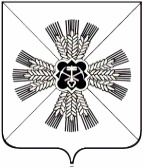 КЕМЕРОВСКАЯ ОБЛАСТЬАДМИНИСТРАЦИЯ ПРОМЫШЛЕННОВСКОГО МУНИЦИПАЛЬНОГО РАЙОНАПОСТАНОВЛЕНИЕот «02» февраля 2018 г. №138-П 11пгт. ПромышленнаяО мерах по пропуску ледохода и паводковых вод в 2018 году на территории Промышленновского муниципального районаВ соответствии с Федеральным законом от 21.12.1994 № 68-ФЗ «О защите населения и территорий от чрезвычайных ситуаций природного и техногенного характера», в целях организации безаварийного пропуска весеннего половодья, своевременного проведения противопаводковых мероприятий по защите населения, жилых, хозяйственных и промышленных объектов от воздействия паводковых вод:1. Создать комиссию по контролю за безопасным пропуском ледохода и паводковых вод в 2018 году в Промышленновском муниципальном районе.2. Утвердить прилагаемый состав комиссии по контролю за безопасным пропуском ледохода и паводковых вод в 2018 году в Промышленновском муниципальном районе.3. Утвердить прилагаемый план мероприятий комиссии по контролю за безопасным пропуском ледохода и паводковых вод в 2018 году в Промышленновском муниципальном районе.4. Рекомендовать главам городского и сельских поселений:4.1. в срок до 21.03.2018г. создать комиссию по контролю за безопасным пропуском ледохода и паводковых вод на территории поселения;4.2. определить зоны возможного подтопления, места ледяных заторов на реках поселений, осуществить необходимые меры по предотвращению ущерба от этих опасных явлений;4.3. провести сходы граждан с целью доведения информации о возможных происшествиях на водных объектах, правилах поведения на льду;4.4. разработать план мероприятий по обеспечению безопасного пропуска ледохода и паводковых вод;4.5. принять необходимые меры по обеспечению безопасности населения, сохранности жилищного фонда, объектов инженерной инфраструктуры и материальных ценностей, попадающих в зоны возможного подтопления;4.6. организовать работу по страхованию зданий, сооружений муниципальной формы собственности и личного имущества граждан, попадающих в зоны возможного подтопления;4.7. проверить состояние гидротехнических и защитных сооружений на реках и водоемах, провести подготовительные работы по предупреждению затопления объектов жизнеобеспечения, предприятий теплоэнергетики и дорожно-мостового хозяйства при превышении критических уровней воды;4.8. обеспечить усиленный контроль за состоянием гидротехнических сооружений и назначить ответственных лиц за безопасный пропуск паводковых вод;4.9. в период ледохода и паводка принять меры по обеспечению безопасности населения, устойчивой работы всех предприятий, сохранности жилого фонда, объектов инженерной инфраструктуры и материальных ценностей;4.10. в срок до 15.03.2018г. провести очистку водопропускных труб, кюветов для беспрепятственного прохождения паводковых вод;4.11. обеспечить своевременное освобождение от ледового поля опор мостов;4.12. организовать и провести среди населения пропагандистскую работу по мерам предосторожности во время ледохода и прохождения паводковых вод;4.13. в зависимости от обстановки организовать круглосуточное дежурство членов комиссии поселения, и обеспечить предоставление оперативной информации в МКУ «Единая дежурно-диспетчерская служба» Промышленновского муниципального района.5. Начальнику Управления по жизнеобеспечению и строительству администрации Промышленновского муниципального района                     Н.Г. Малышеву для своевременного реагирования на возникшие чрезвычайные ситуации организовать взаимодействие с организациями жилищно-коммунального и дорожного комплекса Промышленновского муниципального района.6. Рекомендовать и.о. главного врача ГБУЗ КО «Промышленновская районная больница» Т.В. Бугаевой при возникновении чрезвычайных ситуаций, вызванных прохождением ледохода и паводковыми явлениями, обеспечить готовность учреждений к оказанию медицинской помощи пострадавшему населению в зонах чрезвычайных ситуаций и пунктах временного размещения населения при его временном отселении.7. Начальнику Управления социальной защиты населения администрации Промышленновского муниципального района                             О.В. Коровиной обеспечить готовность к оказанию социальной помощи гражданам пожилого возраста и инвалидам, в случае возникновения угрозы подтопления паводковыми водами.8. Настоящее постановление подлежит обнародованию на официальном сайте администрации Промышленновского муниципального района в сети Интернет.9. Контроль за  исполнением   настоящего   постановления  возложить на первого заместителя главы Промышленновского муниципального района В.Е. Сереброва. 10. Постановление вступает в силу со дня подписания. Исп. А.В. ВиноградовТел. 72005УТВЕРЖДЕНпостановлением администрации Промышленновского муниципального района         от02.02.2018 № 138-П1СОСТАВ комиссии по контролю за безопасным пропуском ледохода и паводковых вод в 2018 году в Промышленновском муниципальном районеУТВЕРЖДЕНпостановлениемадминистрации Промышленновского муниципального района           от 02.02.2018 № 138-ППЛАН  МЕРОПРИЯТИЙпо обеспечению безопасного пропуска ледохода и паводковых вод в 2018 годуГлаваПромышленновского муниципального районаД.П. ИльинПредседатель комиссииПредседатель комиссииСеребров Виктор Ефремович- первый заместитель главы Промышленновского муниципального районаЗаместитель председателяЗаместитель председателяВиноградов Алексей Вадимович- начальник отдела ГО, ЧС и мобилизационной подготовки администрации Промышленновского муниципального районаСекретарьСекретарьБражникова АнастасияВладимировна- главный специалист отдела ГО, ЧС и мобилизационной подготовки администрации Промышленновского муниципального районаЧлены комиссииЧлены комиссииАнников Александр Анатольевич- начальник Управления сельского хозяйства администрации Промышленновского муниципального районаМалышев Николай Григорьевич- начальник Управления по жизнеобеспечению и строительству администрации Промышленновского муниципального районаБезрукова Альбина Петровна- заведующая сектором экономического развития администрации Промышленновского муниципального районаБугаева Татьяна Владимировна- и.о. главного врача ГБУЗ КО «Промышленновская районная больница» (по согласованию)Суханов Иван Владимирович- начальник ФГКУ «20 отряд ФПС по Кемеровской области» (по согласованию)Урманов Евгений Рауфович- начальник Отдела МВД России по Промышленновскому району, подполковник полиции (по согласованию)Цецивкин Алексей Сергеевич- директор Промышленновского филиала АО «Автодор» (по согласованию)Горбунов Сергей Викторович- директор ООО «Сократ» (по согласованию)Жупиков Виктор Николаевич- директор ООО «Промсервис» (по согласованию)Минаков Александр Сергеевич- генеральный директор ООО «Промышленновские коммунальные системы» (по согласованию)Стрельников Константин Николаевич- начальник ЛТЦ (Промышленновский район) Ленинск-Кузнецкого ЦТ ПАО «Ростелеком»(по согласованию)Черданцев Эрик Юрьевич- начальник Территориального отдела Управления Федеральной службы по надзору в сфере защиты прав потребителей и благополучия человека по Кемеровской области в Крапивинском и Промышленновском районах (по согласованию)Кузьмина Галина Викторовна- начальник ГБУ КО «Промышленновская  СББЖ»(по согласованию)Первый заместитель главыПромышленновского муниципального районаВ.Е. Серебров№п/пМероприятияСрок исполненияОтветственные за исполнение12341Организовать круглосуточное дежурство руководящего состава администраций поселенийЕжедневно на период паводкаГлавы городского и сельских поселений2Обеспечивать областную межведомственную комиссию по контролю за пропуском ледохода и паводковых вод в 2018 году, ежедневной двухразовой (в 8.00 и 20.00) информацией о ледоходе и уровнях воды на реках района, а в случае чрезвычайных ситуаций – немедленноЕжедневно на период паводкаМКУ «Единая дежурно-диспетчерская служба» Промышленновского муниципального района3Создать запасы необходимых материалов на водозаборах из открытых водоемов, усилить лабораторный контроль за качеством питьевой водыДо 20.03.2018Главы городского и сельских поселений,Территориальный отдел Управления Роспотребнадзора по Кемеровской области в Крапивинском и Промышленновском районах (по согласованию)4Спланировать и провести предупредительные мероприятия (взрывные работы, чернение и распиловка льда) на затороопасных участках рек, а также в районах мостов и ледовых переправДо 20.03.2018Главы городского и сельских поселений5Определить места организации пунктов временного размещения населения на территориях, подверженных подтоплениюДо 20.03.2018Главы городского и сельских поселений6Определить места временного размещения и обеспечить запас кормов для крупного рогатого скота на территориях, подверженных подтоплениюДо 20.03.2018Главы городского и сельских поселений7Привести в повышенную готовность аварийно-спасательные формирования и аварийно-восстановительные бригадыДо 20.03.2018Главы городского и сельских поселений,Руководители организаций жилищно-коммунального и дорожного комплекса(по согласованию)8Разработать мероприятия и обеспечить поддержание общественного порядка, сохранность материальных ценностей всех форм собственности в районах возможного затопления и эвакуацииДо 20.03.2018Главы городского и сельских поселений,Отдел МВД России по Промышленновскому району (по согласованию)9Подготовить к навигации катера и другие плавсредства для оказания населению помощи в зонах возможного подтопленияДо 20.03.2018Главы городского и сельских поселений10Обеспечить очистку русел рек на особо опасных участках, очистить сбросные каналы, водосбросные сооружения гидротехнических сооружений. Обеспечить постоянный контроль за уровнем наполнения искусственных водохранилищ, пропуском ледохода и паводковых водДо 20.03.2018Главы городского и сельских поселений11Очистить кюветы, канавы, ливневую канализацию, выполнить водоотведение от жилых домовДо 20.03.2018Главы городского и сельских поселений,Руководители управляющих компаний (по согласованию)12Обеспечить своевременный завоз продуктов питания, ГСМ и медикаментов в населенные пункты, отрезаемые в период паводка; ознакомить жителей под подпись с порядком действий на затапливаемых территориях, заблаговременно вывести крупный рогатый скот с территорий вероятного затопленияДо 20.03.2018Главы городского и сельских поселений13Проверить условия хранения ядохимикатов и состояние скотомогильников в зонах вероятного затопления До 20.03.2018Главы городского и сельских поселений,ГБУ КО "Промышленновская СББЖ"(по согласованию)14Организовать и провести среди населения, учащихся образовательных организаций разъяснительную работу о поведении при ледоходе и прохождении паводковых вод Март – май2018 г.Главы городского и сельских поселений, Управление образования,МКП «Редакция газеты «Эхо»(по согласованию)15Провести в течение летнего периода работу по вырубке древесно-кустарниковой растительности, уборку строительно-бытового мусора из русел рек и по берегам водных объектовДо 01.10.2018Главы городского и сельских поселений16Принять меры по предупреждению загрязнения рек, водоемов, талых вод средствами и продуктами хозяйственной деятельности, нефтепродуктамиПостоянноГлавы городского и сельских поселений17Обеспечить устойчивую надежную связь с гидрологическими постамиВ течение всего периода паводкаМКУ «Единая дежурно-диспетчерская служба» Промышленновского муниципального района18Осуществлять контроль за ликвидацией ледовых переправ В соответствиис графикомГлавы городского и сельских поселений, Отдел ГО, ЧС и мобилизационной обороны администрации Промышленновского муниципального районаПервый заместитель главыПромышленновского муниципального района                                       В.Е. Серебров